Luis DumontMARRIAGE ALLIANCEAll societies prohibit marriage with certain relatives,but some societies complement this prohibitionby prescribing, or preferring, marriage withother relatives. In this way two kinds of cousinsare sometimes distinguished, marriage being prohibitedbetween those who are children of siblingsof the same sex ("parallel cousins"), while it isprescribed between children of siblings of oppositesex ("cross-cousins"). This disposition is generallyaccompanied by exogamy. This article attempts tosum up recent developments in the theory of crosscousinmarriage.Descent and allianceThe expression "marriage alliance," in which"alliance" refers to the repetition of intermarriagebetween larger or smaller groups, denotes whatamounts to a special theory of kinship, a theorydeveloped to deal with those types of kinship systemsthat embody positive marriage rules, thoughit also affords certain general theoretical insightsregarding kinship. Two points may be noted at theoutset: (1) The combination of the positive marriagerule with exogamy, or at the very least witha prohibition against marriage between parallelcousins, is essential to the type of system underdescription here; a preference for marriage withthe father's brother's daughter, as found amongsome Islamic peoples, is a quite different phenomenon.(2) The approach here presented is essentiallycommon to several writers, though an element ofpersonal interpretation is inevitable.In the initial stages of kinship studies, the reconstructionof fanciful marriage rules (or matingarrangements) as having supposedly existed in thepast was widely used in order to explain seeminglystrange ways of classifying relatives (kinship terminologies).This practice has brought discredit,in the eyes of some, to the study of both marriagerules and terminologies. In 1871 Lewis Henry Morganmade two assumptions: (1) terminology reflectsbehavior, and hence, (2) if a terminologycannot be understood from present behavior, itmust be because the behavior it reflects belongs tothe past. [See the biography of MORGAN, LEWISHENRY.]Quite apart from the difficulty of reconstructingpast behavior, anthropological thought in this matteris still ethnocentric. The underlying assumptionis that all peoples entertain the same ideas aboutkinship; their classifying of relatives in differentways is, therefore, due to differences in behavior.Fully excusable in Morgan, such an assumption isless so today.W. H. R. Rivers recognized the link between anactual marriage rule (symmetrical cross-cousinmarriage) and a certain type of terminology (oftencalled "bifurcate merging"). For Rivers, the marriagerule was the cause, the terminology the effect,and he saw his task as explaining the marriagerule itself. [See the biography of RIVERS.] Onceagain, terminology reflects behavior, and again historicalspeculation is called in, this time to discoverthe "origin" of one item, which is in fact essentiallya normative trait. In our time the different featuresof a kinship system are, in practice, often consideredin isolation or are hierarchized according towhat is assumed to be their degree of reality or determinativeness.This tendency, if not found insuch crudity as in the past, still exerts considerablepressure even on the best minds, and that it constitutesa major obstacle to the understanding ofcertain kinship systems can be shown by the exampleof Australian kinship, a classical subject forkinship theory. In Australian section systems, descentis overstressed; the reasons that may elsewherejustify this emphasis are here misplaced, forit prejudices the consideration of other elements inthe system.In writing about Australian kinship systems,authors vie with each other in stressing that in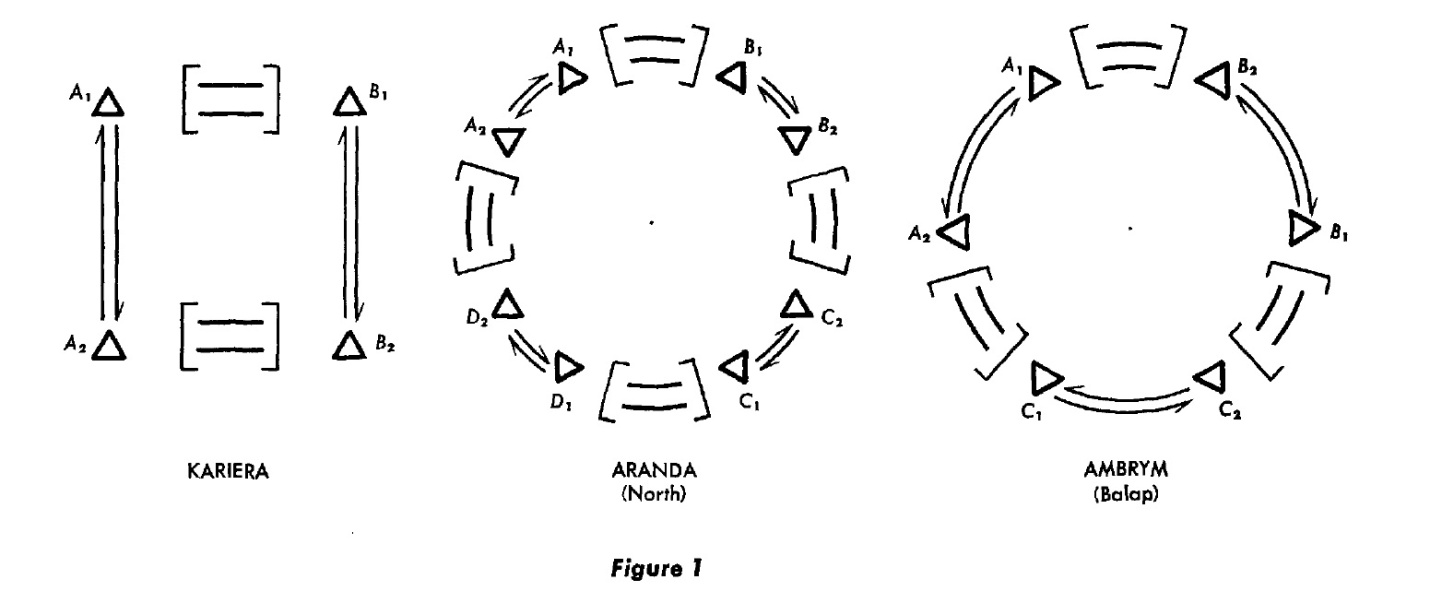 symmetrical cross-cousin marriage arrangements,double descent is always present or implied. Thisis unobjectionable in itself, but in the literature it isaccompanied by a bias which makes itself obviousby repetition, whether it be in B. Z. Seligman's attemptto reduce the "type of marriage" to "formsof descent" (1928, p. 534), however strange thelatter forms may appear, or in Radcliffe-Brown'soveremphasis upon descent, or in Murdock's outbiddingof Radcliffe-Brown in this respect. Radcliffe-Brown was not content with finding anunderlying matrilineal exogamy in his classic Australianpatrilineal systems and with seeing in whatis now called "double descent" a widespread principleof Australian kinship. He claimed that hissecond kind of exogamous group actually "existed,"whereas he had only inferred it (1931, pp. 39,439); the point is insisted upon by Goody (1961,pp. 6 ff). It is perplexing later on to find Murdockopposing Radcliffe-Brown, while praising the samediscovery in others; but the crux of the matter isthat in Murdock's opinion Radcliffe-Brown had notgone far enough in stressing descent and descentgroups, for Radcliffe-Brown had maintained, atanother level, the primacy of individual relationshipsand marriage rules over the arrangement ofgroups (Murdock 1949, pp. 51 ff.).Actually, the hypothesis of underlying matrilinealexogamy among the Kariera and Aranda accountsfor the allocation of alternate generations to differentgroups. Among them, the patrilineal group isconceived not as a unity over a continuous seriesof generations but as a duality made up of twoalternate generation-sections, called by differentnames and following different marriage rules (thegrandson falling back, so to speak, into the grandfather'ssection). This is the simple, concretesociological fact, widespread in Australia. If wetake this for granted, together with intermarriagebetween the named sections, we can in each casedraw a simple diagram of the whole tribe. InFigure 1 the sign [=] denotes intermarriage in bothdirections, the letters A, B, etc., represent patrilinealgroups, and the numbers 1 and 2 are used for thetwo alternating generation-sections in each patrilinealgroup. The system of Ambrym (Balap) iseasily represented in the same fashion (Deacon1927). All three systems represent variations onthe same theme, the number of patrilineal groupsbeing respectively two, four, and three, the numberof sections four, eight, and six. Each of the threesystems may be conceptualized as forming a singlewhole through a regular chain of intermarriage andpatrilineal descent. The differences in the arrangementfollow necessarily from the numbers ofgroups (for details, see Dumont 1966). I do notpretend that a second unilineal principle cannotbe said to underlie these systems, but only that theabove is a simpler view of them. Let us now turnto the general theory that, like the above analysis,recognizes intermarriage as a basic element inthose systems which possess a preferential or prescriptivemarriage rule.Levi-StraussWe must neglect the scholars who had previouslyadvanced the distinction and description of thetypes of cross-cousin marriage (e.g. Fortune 1933;Wouden 1935) and start with the general theoryof Levi-Strauss. His monumental book Les structureselementaires de la parente (1949) goes farbeyond our limits. Josselin de Jong (1952) hasMARRIAGE: Marriage Alliance 21provided an able summary of the book, whileLeach (1961) and Needham (1960) have sympathetically,but sharply, criticized its detail. Our concernhere is only with its leading ideas.From the present point of view, the work is firstof all a comparative study of positive marriagerules, informed by a general theory of kinship.Preferential marriage rules and marriage prohibitionsare accounted for within an integrated bodyof theory. The prohibition of incest is recognizedas universal; it is seen as a basic condition of sociallife. A man cannot take in marriage the womenwho are his immediate kin; on the contrary, he hasto abandon them as wives to others and to receivefrom others his wife or wives. Levi-Strauss considersthis situation as a universal principle whichlies beyond sociological explanation—and whichimplies an opposition between consanguinity andaffinity as the cornerstone of kinship systems. Heviews marriage as predominantly a process of exchange(between one man and other men or betweenone domestic group and others), and hesees in positive marriage rules devices throughwhich this exchange is directly regulated, givingrise to what he has called "elementary" structures.Let us note that a kinship system is viewed here,starting from its basis in the incest prohibition, asan entirety resting on an opposition and not as amere collection of features in which one featuremight, for a priori reasons, be considered to determinethe others. Abstractly, a kinship system istaken as combining a number of features (descent,inheritance, residence, affinity), and an effort ismade to characterize the whole by the relations thatprevail between the different features. Thus, a systemis called harmonic if all transmission betweengenerations takes place in one and the same line,dysharmonic if some features are transmittedpatrilineally, others matrilineally. The rule of crosscousinmarriage, where it exists, correlates withthis. Theoretically three types may be distinguished:bilateral, matrilateral, and patrilateral. In bilateralcross-cousin marriage, the spouse is at the sametime mother's brother's child and father's sister'schild. Two intermarrying groups exchange womenas wives and thus constitute a self-sufficient unit.Levi-Strauss has called this form "closed" or "restricted"exchange (echange restreint} and correlatedit with dysharmonic transmission. In oppositionto this type, he has stressed the quite differentproperties and implications of matrilateral crosscousinmarriage. This type had been less clearlyrecognized by previous writers, though he does notconsider the Dutch literature on Indonesia in whichthe type had been characterized (e.g. Fischer 1935;1936; Wouden 1935). In this type, a man marrieshis mother's brother's daughter; a given line Btakes wives from a line A and gives wives to a lineC, generation after generation. Intermarriage isthus asymmetrical, and if the society is conceivedas a number of discrete groups giving and receivingwomen in marriage, the simplest system is thatof a circle: at the end of the series, Z receives fromY and gives to A (called the "circulating connubium"by the Dutch scholars). This is what Levi-Strauss calls "generalized exchange." In oppositionto the closed type, it requires at least three groupsand may accommodate any number of groups. Thistype correlates with harmonic transmission, whichmay be either matrilineal or patrilineal. Here theidentity of the intermarrying group emerges fromthe network of relationships, for one group is notclosely dependent on any other single group, norare two successive generations distinguished. Relativesbelonging to different generations within thesame group of affines are terminologically equated.Since intermarriage is directionally oriented—agroup does not receive wives from the group towhich it gives its daughters—there is a probabilityof difference of status between wife-givers andwife-takers. For a discussion of the further consequences,see Leach (1961, chapter 3; cf. Fischer1935).The third type, the patrilateral, is only cursorilytreated in Levi-Strauss's treatise; it appears thereas a kind of abortive crossbreed between the firsttwo types and is omitted here because it is somewhatcontroversial (Needham 1958Z?; Lane 1962).Some of the objections that have been leveledat Levi-Strauss's theory can be briefly mentioned.One, forestalled by Levi-Strauss, is that he arguesexclusively about viripotestal societies; anotheris that his idea of marriage is naive, although thisis beside the point, since he was actually concernedsolely with the forms and implications of intergroupmarriage. A more radical criticism can bedirected at the fundamental character and explanatoryvalue of "exchange" in Levi-Strauss's scheme(discussed in Wolfram 1956). To view the prohibitionof incest as the basis for the opposition betweenconsanguinity and affinity appears tautologicalto those who think of consanguinity itself asfundamental and self-explanatory or appears insufficientto those who would like a psychologicalexplanation. Viewing marriage as an exchange maybe questioned on two counts. First, it introduces anarbitrary analogy between women and chattels,women being supposed, for instance, to be universallythe most prized of "valuables." Second, "exchange"here tends to be given so wide and inde22MARRIAGE: Marriage Allianceterminate a meaning as to be practically devoid ofcontent. While this is true of "indirect exchange"and even more so of "reciprocity," the notion ofexchange is certainly useful within limits. In stillanother critique of Levi-Strauss, Homans andSchneider (1955) argue, in the last analysis, thatto look at kinship systems as wholes having explanatoryvalue in relation to their parts is to resort to"final causes." This critique has itself been carefullyrefuted by Needham (1962).DevelopmentsSince 1949 the Levi-Straussian theory has beentested and has undergone partial modifications anddevelopments. To mention only the major themes,we have first the clear-cut distinction, advocated byNeedham, between prescription and preference inmarriage rules. He claims that prescription alonehas "structural entailments" in the total social system,and that Levi-Strauss has dealt only with prescriptionor at any rate should have done so (Needham1962). "Prescription" is here defined more asthe characteristic of a system than as simply amarriage rule: it involves the combination of arule prescribing some relatives and prohibitingothers, a corresponding terminological distinction,and a sufficient degree of observation of the rulein practice (Needham 1958a, p. 75; 1958£>, p. 212).The advisability of the distinction has been challengedby R. B. Lane (1962, p. 497). At first sightthe distinction seems justified, and there is no objectionto isolating a clear-cut type of "prescriptivealliance." That there is a danger of underestimatingthe importance of other types is apparent from theexacting criteria by which the author excludes therecognition of forms of patrilateral intermarriageas "prescriptive" in his sense (Needham 1958£>),These latter forms, like preferential marriage ingeneral, do have "structural entailments" of a kind,as we shall see. Moreover, the two forms are noteasily distinguishable; the distinction, so presented,is more one of levels than of systems (for a recentclarification of this question, see Maybury-Lewis1965).The main development has probably been a refinementof the concept of alliance and the substitutionof a more structural for a more empiricalnotion. At the start the theory, although anchoredin the notion of complementarity, was in large partconcerned with the exchange or circulation ofwomen between the major exogamous componentsof the society. To begin with, three authors haveasserted that the units which may be said to exchangewomen are, in concrete cases, smaller thanthe exogarnous units. In 1951 Leach sternly insisted—with empirical, if somewhat dogmatic,good sense—that the agents arranging marriagesare as a rule the males of the local descent groups,as distinct from the wider exogamous units andfrom the "descent lines" used in terminologicaldiagrams and often unwittingly reified by the analystinto actual groups (see Leach 1961, p. 56; cf.Needham 1958a). Quite logically, Leach went onto criticize the assumption that a matrilateral marriagerule should necessarily result in the groupsintermarrying "in a circle," an idea which Needham,on the other hand, tried to refine (1958a;1962). A criticism from Berting and Philipsen mayalso be noted: to be meaningful, they suggest, the"marriage cycles" must be limited in number, andthe people themselves must be aware of them(Needham 1961, p. 98). While such "alliancecycles" (Needham) do meaningfully exist in somecases, their existence does not exhaust the functionor meaning of marriage alliance. On this allour authors agree, for Levi-Strauss (1962, p. 333)himself recently recognized—if my interpretationis correct—that "conscious rules" have emergedfrom recent research as more important than theirresults in terms of "exchange." Leach had pointedout that, in the absence of cycles, the basic relationshipis "one of the many possible types of continuingrelationship between paired local descentgroups" (1961, p. 101). Elsewhere, while marriagealliance does not result in a system of exchangeat the level of the group as a whole, it is an integralpart of the system of categories and roles as conceivedby the people studied (Dumont 1957,pp. 22, 34).Needham has gone furthest in submitting Levi-Straussian structuralism to criticism from the insideand in referring the "mediating" concepts ofexchange and reciprocity back to that of (distinctive)opposition (1960, p. 103). The more fundamental"integration" is not that of groups butrather that of the categories as it occurs within thesocial mind: the marriage rule is part and parcelof this system of ideas. Like everything else, socialrelationships are defined by classification. Studyingthe "symbolic order" of the Purum and others,Needham (1958a) found that asymmetrical intermarriage,although it could not function with lessthan three intermarrying or "alliance groups," canbe dualistically conceptualized (wife-givers andwife-takers) in accordance with an over-all dualistscheme. Here are found "structural entailments"different from the group arrangements on whichattention had first focused. The expression "marMARSH,GEORGE PERKINS 23riage alliance" thus covers both the general phenomenonof mental integration and the particularphenomenon of group integration.In its restricted field this truly structural theoryalone transcends the bias inherent in our own culture.Such expressions as "cross-cousin marriage"are technically useful but basically misleading.Real understanding is reached when the marriagerule understood as marriage alliance is seen asgiving affinity the diachronic dimension that wetend to associate only with descent and/or consanguinity.By this means we are able to transcendthe limitations of thinking based upon our ownsociety and make comparisons in terms of thebasic concepts involved (consanguinity and affinity).Much remains to be done. Certainly the implicationsof marriage alliance for status, economy,and political organization (i.e., the physiology ofthe system) should be worked out (Leach 1961,chapter 3). But even regarding the morphology,our analyses are as yet imperfectly structural; westill take too much for granted in the study ofterminologies. Before attempting ambitious (^constructions,the basis in comparative data must bestrengthened and extended, and we must obtain aclearer view of the limits of the logical integrationof features, or conversely, of the plasticity and toleranceof systems, which can in some cases go sofar as to deny in effect the ideological primacypostulated above in principle.Louis DUMONTBIBLIOGRAPHYDEACON, A. BERNARD 1927 The Regulation of Marriagein Ambrym. Journal of the Royal AnthropologicalInstitute of Great Britain and Ireland 57:325-342.DUMONT, Louis 1957 Hierarchy and Marriage Alliancein South Indian Kinship. London: Royal AnthropologicalInstitute.DUMONT, Louis 1966 Descent or Intermarriage? A RelationalView of Australian Section Systems. SouthwesternJournal of Anthropology 22:231-250.FISCHER, H. T. 1935 De aanverwantschap bij enigevolken van de Nederlands-Indische Archipel. Menschen maatschappij (Amsterdam) 11:285-297, 365-378.FISCHER, H. T. 1936 Het asymmetrisch cross-cousinnuwelijkin Nederlandsch Indie. Tijdschrift voorIndische taal-, land- en volkenhunde 76:359-372.FORTUNE, R. F. 1933 A Note on Some Forms of KinshipStructure. Oceania 4:1-9.GOODY, JACK R. 1961 The Classification of DoubleDescent Systems. Current Anthropology 2:3-26. ->Includes comments by 13 scholars on pages 13-21;see especially R. B. Lane's comments on page 16.HOMANS, GEORGE C.; and SCHNEIDER, DAVID M. 1955Marriage, Authority, and Final Causes: A Study ofUnilateral Cross-cousin Marriage. Glencoe, 111.: FreePress.JOSSELIN DE JONG, JAN P. B. DE 1952 Levi-Strauss'sTheory on Kinship and Marriage. Mededelingen vanhet Rijkmuseum voor Volkenkunde, No. 10. Leiden(Netherlands): Brill.LANE, ROBERT B. 1962 Patrilateral Cross-cousin Marriage.Ethnology 1:467-499.LEACH, EDMUND R. 1961 Rethinking Anthropology. LondonSchool of Economics and Political Science, Monographson Social Anthropology, No. 22. London:Athlone.LEVI-STRAUSS, CLAUDE 1949 Les structures elementairesde la parente. Paris: Presses Universitaires de France.LEVI-STRAUSS, CLAUDE (1962) 1966 The Savage Mind.Univ. of Chicago Press. -» First published in French.MAYBURY-LEWIS, DAVID H. P. 1965 Prescriptive MarriageSystems. Southwestern Journal of Anthropology21:207-230.MURDOCH, GEORGE P. 1949 Social Structure. New York:Macmillan. -> A paperback edition was published in1965 by the Free Press.NEEDHAM, RODNEY 1958a A Structural Analysis ofPurum Society. American Anthropologist New Series60:75-101.NEEDHAM, RODNEY 1958b The Formal Analysis of PrescriptivePatrilateral Cross-cousin Marriage. SouthwesternJournal of Anthropology 14:199-219.NEEDHAM, RODNEY 1960 A Structural Analysis of AimolSociety. Bijdragen tot de taal-, land- en volkenkunde(The Hague) 116:81-108. H> Text is in Dutch andEnglish.NEEDHAM, RODNEY 1961 Notes on the Analysis ofAsymmetric Alliance. Bijdragen tot de taal-, land- envolkenkunde (The Hague) 117:93-117.NEEDHAM, RODNEY 1962 Structure and Sentiment: ATest Case in Social Anthropology. Univ. of ChicagoPress.RADCLIFFE-BROWN, A. R. 1931 The Social Organizationof Australian Tribes. Oceania 1:34-63, 206-246, 322-341, 426-456.SELIGMAN, BRENDA Z. 1928 Asymmetry in Descent,With Special Reference to Pentecost. Journal of theRoyal Anthropological Institute of Great Britain andIreland 58:533-558.WOLFRAM, E. M. S. 1956 The Explanation of Prohibitionsand Preferences of Marriage Between Kin. Ph.D.dissertation, Oxford Univ. -> See especially Chapter8, "The Explanation of Incest and Marriage Regulations."WOUDEN, F. A. E. VAN 1935 Sociale structuurtypen inde Groote Oost. Leiden (Netherlands): Ginsberg.